		CONFIDENTIAL (When completed)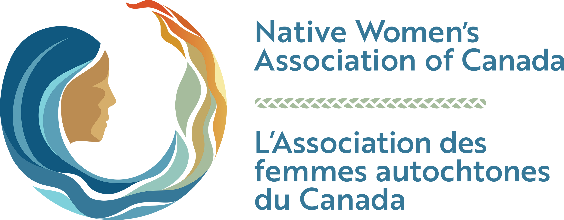 Submit completed application by email (ISET@nwac.ca) or by fax (613-688-2936).Applicants to NWAC’s ISET program are required to complete this form. All the requested information must completed with any additional documentation requested, approval from selection committee, and a signed contract received BEFORE any funding support can be released. Your information will be kept confidential in accordance with Canadian privacy laws upon completion and submission. The information submitted is used to determine your eligibility for the ISET program, and the funding you may receive.PERSONAL INFORMATIONPERSONAL INFORMATIONPERSONAL INFORMATIONPERSONAL INFORMATIONPERSONAL INFORMATIONSocial Insurance Number (SIN):Social Insurance Number (SIN):Title:	 Ms.		 Mrs.		 MissTitle:	 Ms.		 Mrs.		 MissTitle:	 Ms.		 Mrs.		 MissLast Name:Last Name:First Name:First Name:First Name:Middle Name(s)/Initials:Middle Name(s)/Initials:Preferred Name: (if applicable):Preferred Name: (if applicable):Preferred Name: (if applicable):Gender:        	 Female    	 Gender DiverseGender:        	 Female    	 Gender DiverseDate of Birth:                   _______ /_______/ _______                                          YYYY       MM           DDDate of Birth:                   _______ /_______/ _______                                          YYYY       MM           DDDate of Birth:                   _______ /_______/ _______                                          YYYY       MM           DDIndigenous Group:	 Status First Nation	 Non-status First Nation  	 Métis		 InuitIndigenous Group:	 Status First Nation	 Non-status First Nation  	 Métis		 InuitIndigenous Group:	 Status First Nation	 Non-status First Nation  	 Métis		 InuitIndigenous Group:	 Status First Nation	 Non-status First Nation  	 Métis		 InuitIndigenous Group:	 Status First Nation	 Non-status First Nation  	 Métis		 InuitFirst Nation/Inuit/Metis Number:First Nation/Inuit/Metis Number:Home Community:Home Community:Home Community:Citizenship:Citizenship:Preferred Language:Preferred Language:Preferred Language:Marital Status:	 Married or equivalent	 Single	 Separated 	 Divorced	 WidowedIf married or equivalent, spouse’s name:Marital Status:	 Married or equivalent	 Single	 Separated 	 Divorced	 WidowedIf married or equivalent, spouse’s name:Marital Status:	 Married or equivalent	 Single	 Separated 	 Divorced	 WidowedIf married or equivalent, spouse’s name:Marital Status:	 Married or equivalent	 Single	 Separated 	 Divorced	 WidowedIf married or equivalent, spouse’s name:Marital Status:	 Married or equivalent	 Single	 Separated 	 Divorced	 WidowedIf married or equivalent, spouse’s name:Dependent Children:	        No	 Yes
Please list ages of children:Dependent Children:	        No	 Yes
Please list ages of children:Dependent Children:	        No	 Yes
Please list ages of children:Dependent Children:	        No	 Yes
Please list ages of children:Dependent Children:	        No	 Yes
Please list ages of children:Do you consider yourself to have a disability?        No       Yes, please specify:Do you consider yourself to have a disability?        No       Yes, please specify:Do you consider yourself to have a disability?        No       Yes, please specify:Do you consider yourself to have a disability?        No       Yes, please specify:Do you consider yourself to have a disability?        No       Yes, please specify:Other than Indigenous do you belong to a visible minority group? 	          No		 YesOther than Indigenous do you belong to a visible minority group? 	          No		 YesAre you a currently a Social Assistance recipient? No		 YesAre you a currently a Social Assistance recipient? No		 YesAre you a currently a Social Assistance recipient? No		 YesLabour Force Attachment: 	           Unemployed    Student    Employed Full-time      Employed Part-time                                                      Self-Employed                      Underemployed           Other:                   Labour Force Attachment: 	           Unemployed    Student    Employed Full-time      Employed Part-time                                                      Self-Employed                      Underemployed           Other:                   Labour Force Attachment: 	           Unemployed    Student    Employed Full-time      Employed Part-time                                                      Self-Employed                      Underemployed           Other:                   Labour Force Attachment: 	           Unemployed    Student    Employed Full-time      Employed Part-time                                                      Self-Employed                      Underemployed           Other:                   Labour Force Attachment: 	           Unemployed    Student    Employed Full-time      Employed Part-time                                                      Self-Employed                      Underemployed           Other:                   CONTACT INFORMATIONCONTACT INFORMATIONCONTACT INFORMATIONCONTACT INFORMATIONCONTACT INFORMATIONApt. or Box #:Apt. or Box #:Street Address:Street Address:Street Address:City/Province:City/Province:Postal Code:Postal Code:Postal Code:Other Address:		 Mailing Address	           Other Address, specify: Other Address:		 Mailing Address	           Other Address, specify: Other Address:		 Mailing Address	           Other Address, specify: Other Address:		 Mailing Address	           Other Address, specify: Other Address:		 Mailing Address	           Other Address, specify: Home Phone:Home Phone:Cell Phone:Cell Phone:Cell Phone:Alternate Phone:Alternate Phone:Email:Email:Email:Emergency Contact Name:		                   Phone #:                                    Relationship:Emergency Contact Name:		                   Phone #:                                    Relationship:Emergency Contact Name:		                   Phone #:                                    Relationship:Emergency Contact Name:		                   Phone #:                                    Relationship:Emergency Contact Name:		                   Phone #:                                    Relationship:BUDGETBUDGETBUDGETBUDGETBUDGETAre you currently receiving any other funding sources (Band funding, student loans, etc.)? No	 Yes, what program?Are you currently receiving any other funding sources (Band funding, student loans, etc.)? No	 Yes, what program?Are you currently receiving any other funding sources (Band funding, student loans, etc.)? No	 Yes, what program?Are you currently receiving any other funding sources (Band funding, student loans, etc.)? No	 Yes, what program?Are you currently receiving any other funding sources (Band funding, student loans, etc.)? No	 Yes, what program?If married or equivalent, does your spouse have a monthly income?	 No	 Yes, amount? $If married or equivalent, does your spouse have a monthly income?	 No	 Yes, amount? $If married or equivalent, does your spouse have a monthly income?	 No	 Yes, amount? $If married or equivalent, does your spouse have a monthly income?	 No	 Yes, amount? $If married or equivalent, does your spouse have a monthly income?	 No	 Yes, amount? $Please list any other sources of income:Please list any other sources of income:Please list any other sources of income:Please list any other sources of income:Please list any other sources of income:SourceDescriptionDescriptionAmountAmountHave you ever received funds from an NWAC Program? No	 Yes, what program?Have you ever received funds from an NWAC Program? No	 Yes, what program?Have you ever received funds from an NWAC Program? No	 Yes, what program?Have you ever received funds from an NWAC Program? No	 Yes, what program?Have you ever received funds from an NWAC Program? No	 Yes, what program?EDUCATION LEVELEDUCATION LEVELEDUCATION LEVELEDUCATION LEVELEducation: (Choose all that apply)  No formal education 			        Up to Grade 7-8 (Secondaire I-II )  -  Year completed:________	        Grade 9-10 (Secondaire. III)  -  Year completed:________		        Grade 11-12 (Secondaire IV-V)  -   Year completed:________	        Secondary School Diploma or GED   -   Year completed:________        Some post-secondary training   -   Year completed:________        Apprenticeship/ trades certificate or diploma -  Year completed:________ College, CEGEP, or other non-university certificate or diploma -  Year completed:________                                           University certificate or diploma  -  Year completed:________                              University - Bachelor Degree  -  Year completed:________                      University - Masters degree -  Year completed:________                            University – Doctorate   -  Year completed:________                             Province/Territory in which highest level of education & year attained:Education: (Choose all that apply)  No formal education 			        Up to Grade 7-8 (Secondaire I-II )  -  Year completed:________	        Grade 9-10 (Secondaire. III)  -  Year completed:________		        Grade 11-12 (Secondaire IV-V)  -   Year completed:________	        Secondary School Diploma or GED   -   Year completed:________        Some post-secondary training   -   Year completed:________        Apprenticeship/ trades certificate or diploma -  Year completed:________ College, CEGEP, or other non-university certificate or diploma -  Year completed:________                                           University certificate or diploma  -  Year completed:________                              University - Bachelor Degree  -  Year completed:________                      University - Masters degree -  Year completed:________                            University – Doctorate   -  Year completed:________                             Province/Territory in which highest level of education & year attained:Education: (Choose all that apply)  No formal education 			        Up to Grade 7-8 (Secondaire I-II )  -  Year completed:________	        Grade 9-10 (Secondaire. III)  -  Year completed:________		        Grade 11-12 (Secondaire IV-V)  -   Year completed:________	        Secondary School Diploma or GED   -   Year completed:________        Some post-secondary training   -   Year completed:________        Apprenticeship/ trades certificate or diploma -  Year completed:________ College, CEGEP, or other non-university certificate or diploma -  Year completed:________                                           University certificate or diploma  -  Year completed:________                              University - Bachelor Degree  -  Year completed:________                      University - Masters degree -  Year completed:________                            University – Doctorate   -  Year completed:________                             Province/Territory in which highest level of education & year attained:Education: (Choose all that apply)  No formal education 			        Up to Grade 7-8 (Secondaire I-II )  -  Year completed:________	        Grade 9-10 (Secondaire. III)  -  Year completed:________		        Grade 11-12 (Secondaire IV-V)  -   Year completed:________	        Secondary School Diploma or GED   -   Year completed:________        Some post-secondary training   -   Year completed:________        Apprenticeship/ trades certificate or diploma -  Year completed:________ College, CEGEP, or other non-university certificate or diploma -  Year completed:________                                           University certificate or diploma  -  Year completed:________                              University - Bachelor Degree  -  Year completed:________                      University - Masters degree -  Year completed:________                            University – Doctorate   -  Year completed:________                             Province/Territory in which highest level of education & year attained:EMPLOYMENT GOALSWhat are your short-term employment goals? What are your long-term employment goals? Are there employment opportunities in your area that match with your employment goals? 	                 Yes   NoHave your researched the career field you are interested in to know what is required?	    	   Yes   NoWhat is your current employment barrier(s)? What do you think is stopping you from having a job now?What is required to reach your employment goals? List what you need to do to make your goals a reality.If you have already identified a training program or employer please list the details (e.g. institution/employer, length of training, start date/end date, expected outcome). Please attach your acceptance letter.What supports are you looking for? Please list all associated costs (e.g. tuition, books/materials, testing fees etc.).What supports do you currently have that will help you reach your employment goals? Do you have anyone or anything that will motivate you or help you succeed (e.g. family, elder, counsellor, community organization)?Are you willing to relocate, if required for training?	 No		 Yes, where?Are you willing to relocate, if required for employment?	 No		 Yes, where?Childcare need: (Is childcare being requested)		 No			 YesChildcare Funded:                     Not applicable                    EI/CRF		           Provincial funding/subsidy (Support currently received)     FNICCI                               No funding received       Daycare not available                       		       Assisted by family	           Self-fundedISET Client Budget SheetISET Client Budget SheetMonthly Living Allowance ApplicationMonthly Living Allowance ApplicationClient Name:Client Name:Location:Location:Budget CategoryExpenseRentMortgage PaymentElectricity/Hydro/WaterTelephoneInternetFoodTransportation (bus, fuel, etc)Other (Please Specify)Total Monthly Expenses (A)Total Monthly Income (Please include spousal income) (B)Monthly Balance (B minus A)Childcare Expenses:  Yes____   No_____Number of Children: _______ Ages: ____ ____ ____ ____Amount:PARTICIPANT CONSENT TO RELEASE INFORMATIONI, _______________________________ , the undersigned give my consent for the Native Women’s Association of 	            (Client Name)Canada to release the information contained in this form regarding my participation in an ISET program to Employment and Social Development Canada (ESDC). I acknowledge that the information is collected and administered in accordance with the Privacy Act, the Department of Employment and Social Development Canada Act and the Access to Information Act. Information collected is used to determine eligibility for the ISET program; measure the results of this Agreement and evaluate the Agreement’s success; evaluate the success of the Program in achieving its objective; and, meet its obligation of accountability by reporting on the results of the Program and its success in achieving its objectives. I give my consent for the ISET Coordinator to contact other service/funding providers regarding my application and other sources of income. I understand that false information may be grounds for termination of the Native Women’s Association of Canada’s financial support._______________________________________________________________________________Participant Signature					         		                  Date